Publicado en  el 22/03/2016 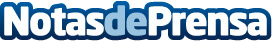 Murcia acogerá el Primer Congreso Mundial de Destinos Turísticos InteligentesDatos de contacto:Nota de prensa publicada en: https://www.notasdeprensa.es/murcia-acogera-el-primer-congreso-mundial-de_1 Categorias: Murcia http://www.notasdeprensa.es